III Encontro Franco-Brasileiro de Economia Solidária1 a 7 de julho de 2015 – ParisOrganizado por: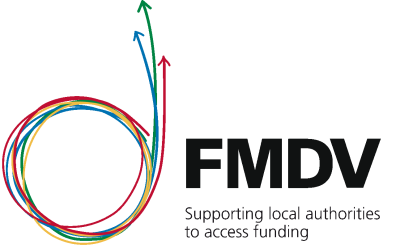 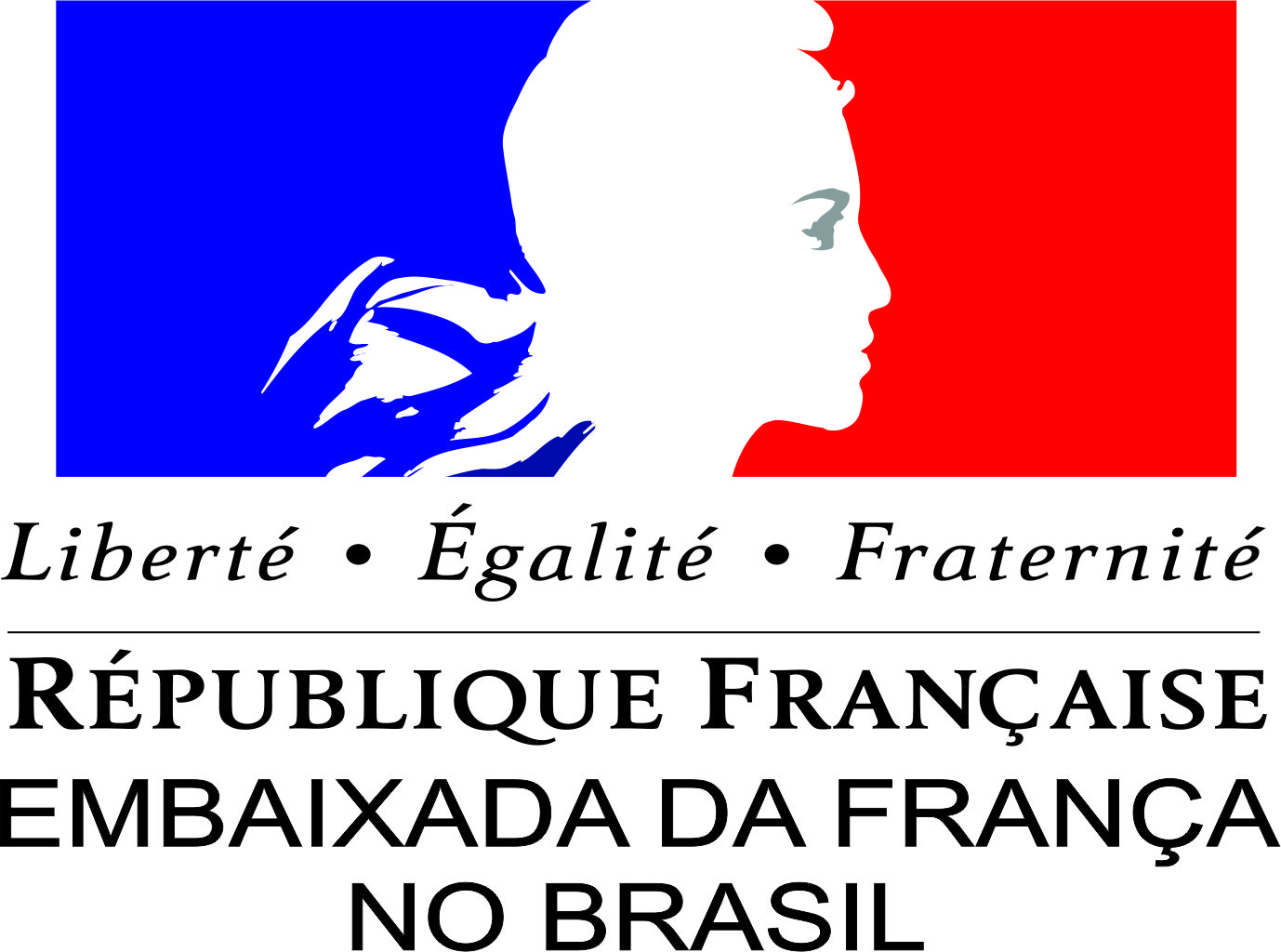 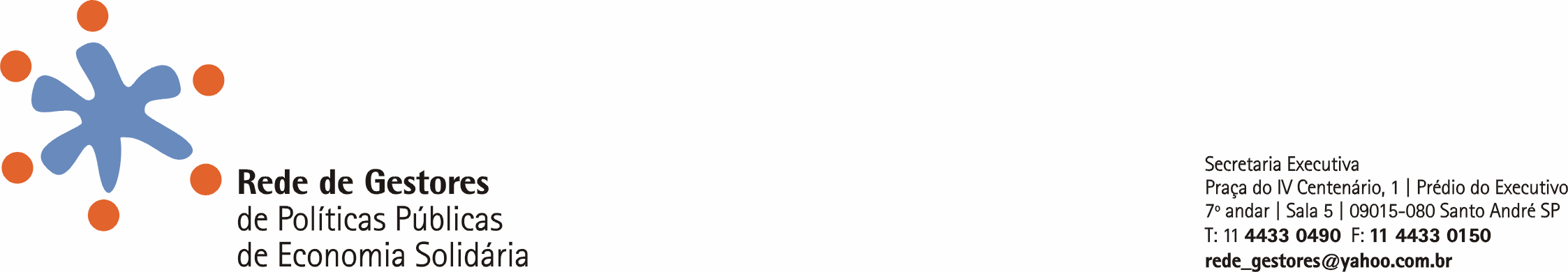 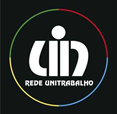 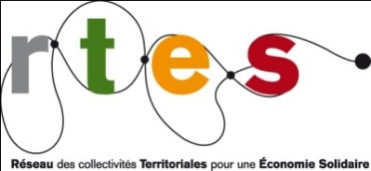 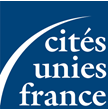 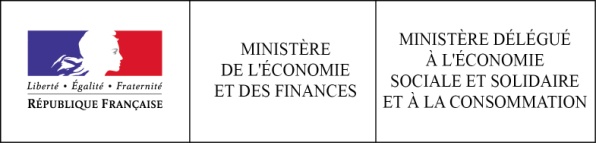 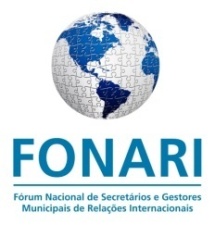 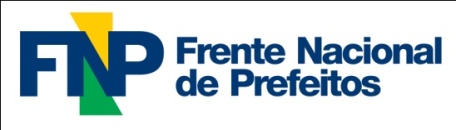 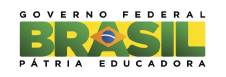 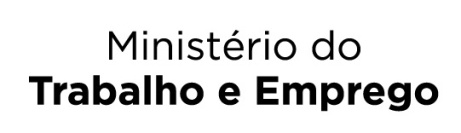 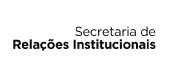 Contatos :Programa GeralMariana Nascimento CollinFMDV mnascimento@fmdv.net  +55 61 30 44 98 38 Rose-Anne BisiauxEmbaixada da França no Brasil rose-anne.bisiaux@diplomatie.gouv.fr + 55 61 32 22 38 64Paulo OliveiraFrente Nacional de Prefeitos  paulo.oliveira@fnp.org.br +55 61 30 44 98 17Reynaldo SorbilleUnitrabalho reynaldo.sorbille@gmail.com +55 16 997142423 // +55 16 997102423 (cel)Tatiana ReisSecretaria Executiva Rede de Gestorestatiana.reis@setre.ba.gov.br +55 71 31159945Felicia MedinaCités Unies Francef.medina@cites-unies-france.org Anne-Laure FedericiRéseau de collectivités Territoriales pour une Économie Solidaire (RTES)alfederici@rtes.fr Quarta-feira dia 1º de julho Quinta-feira dia 2 de julho Sexta-feira dia 3 de julhoSegunda-feira dia 6 de julhoTerça-feira dia 7 de julhoTrabalho com o consórcio municipal de Plaine Commune. Tema previsto: gestão de resíduos sólidos.Debate para troca de experiências entre gestores franceses e brasileiros de economia solidária.Participação dos gestores brasileiros a Reunião Anual da Rede de autoridades Territoriais por uma Economia Solidária (RTES)Visita a experiências de Economia Solidária da região Midi-Pyrénées (a confirmar)Visita a experiências de Economia Solidária da região Midi-Pyrénées (a confirmar)Trabalho com o consórcio municipal de Plaine Commune. Tema previsto: gestão de resíduos sólidos.Workshop sobre compras públicas responsáveis.Participação dos gestores brasileiros a Reunião Anual da Rede de autoridades Territoriais por uma Economia Solidária (RTES)Visita a experiências de Economia Solidária da região Midi-Pyrénées (a confirmar)Visita a experiências de Economia Solidária da região Midi-Pyrénées (a confirmar)